от 06.04.2021г.   №   337                                                                                                                                        ИПК и ППРО РА                                                                                    Ректору                                                                                      Сафроновой С.Н.Уважаемая Светлана Николаевна!              Отдел образования Администрации  МО «Онгудайский район»    просит вас командировать методистов ИПК и ППРО, куратора проекта «500+» 13.04.2021г. на семинар для оказания адресной помощи школам НОР по вопросам реализации  муниципальной, школьных  программ  повышения качества образования  для организации содержательной результативной работы. Начальник отдела образования                               Тенгерекова И.В.Исп.  Апитова Г.А.83884521232Российская ФедерацияРеспублика АлтайМуниципальное образование«Онгудайский район»АдминистрацияОтдел образования649440 с.Онгудайул. Советская, 78тел. 22 - 4 - 46, факс:22-6-25Е-mail : оo-ong@rambler.ru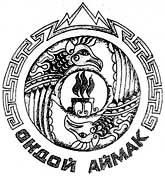 Россия ФедерациязыАлтай РеспубликаМуниципал тозолмо«Ондой аймак»АдминистрацияУреду болуги649440 Ондой jуртСоветский ор.78тел. 22-4-46, факс:22-6-25   Е-mail :оo-ong@rambler.ru